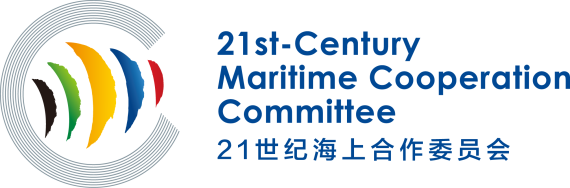 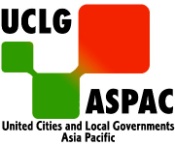 21世纪海上合作委员会顾问信息表此表仅为了解顾问背景信息、优化顾问团队服务管理，我们对所收集的信息会严格保密，感谢您的支持！个人信息专业信息                                 21世纪海上合作委员会秘书处填写完毕后请发送至秘书处邮箱:secretariat@21cmcc.org.cn姓名：性别：国籍：常住地：学历：就职机构：联系方式：(联系人/邮箱/联系电话）联系方式：(联系人/邮箱/联系电话）精通语言：（汉语/英语或其他）精通语言：（汉语/英语或其他）专业：职称：擅长领域：参与重要论坛及会议经历：参与重要论坛及会议经历：发表的重要论文或作品：发表的重要论文或作品：主导或参与的项目简介：主导或参与的项目简介：获奖情况：获奖情况：推荐其他人选：（欢迎您推荐业内专家、学者加入委员会，不胜感激！）推荐其他人选：（欢迎您推荐业内专家、学者加入委员会，不胜感激！）